Jornada interdisciplinaria: Artritis Reumatoidea y Enfermedad  pulmonar intersticial difusa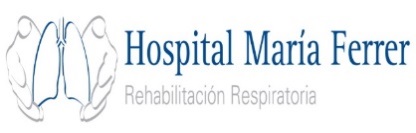 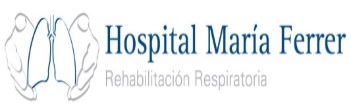 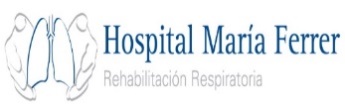 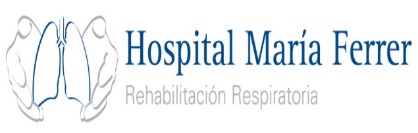 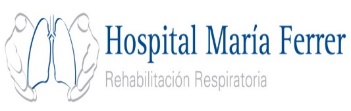 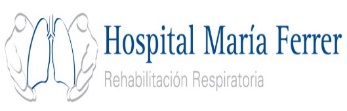 Fecha: Miércoles 22 de Abril.Lugar: Hospital de Rehabilitación Respiratoria “María Ferrer”. Aula de conferencias. Organiza: 
Grupo de estudio multidisciplinario de Enfermedades pulmonares intersticiales difusas (EPID).                                                                                                                                                         Hospital de rehabilitación respiratoria “María Ferrer”.                                                   Email: consultorioepidferrer@gmail.com                                                                                    Web-site: www.epidhospitalferrer.com.ar Dr. Fabián CaroDr. Francisco PaulinDra. Laura AlbertiDr. Martín FernándezDra Nelly Zambrana.Invitado internacional :
Ivan O. Rosas, MD
Assistant Professor of Medicine, Harvard Medical School
Director Interstitial Lung Disease Program 
Division of Pulmonary and Critical Care Medicine, 
Brigham and Women’s Hospital, Boston
Programa:
12:20 – 12:30 hs:
Bienvenida y presentación:                                                                                                                Dr. Eduardo Schiavi (Director Hospital María Ferrer) – Dr. Guillermo Menga (Subdirector Hospital María Ferrer)
12:30 -13:00 hs: 
Nuevas perspectivas de la enfermedad pulmonar intersticial en pacientes con Artritis Reumatoidea. Dr. Ivan Rosas. Brigham and Women’s Hospital, Boston. 
13:00 -13:15 hs: Preguntas
13:15 – 13:30 hs: Café
13:30-14:30 hs: Sesión de casos clínicos.

Presentan:
Caso Clínico 1-  Dra. Vanesa Duarte (Residente Reumatología, Hospital Rivadavia).
Caso clínico 2- Dr. José Malet (Residente neumonología, Hospital María Ferrer).
Discuten:
Dr. Iván Rosas 
Dr. Juan  Enghelmayer (Neumonólogo, Hospital de Clínicas – Sección intersticiales AAMR)
Dr. Santiago Rossi (Radiólogo especialista en tórax, Director CDR)
Dr. Carlos Perandones (Reumatólogo, CEMIC)

15:00hs: Cierre
